ОПИС ДИСЦИПЛІНИСТРУКТУРА КУРСУПОЛІТИКИ КУРСУРозподіл балів, які отримують студенти Шкала оцінювання: національна та ECTS Уманський національний університет садівництва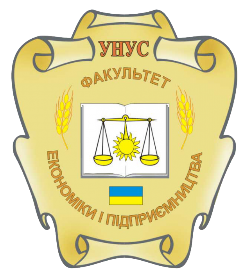 Факультет лісового і садово-паркового господарстваКафедра фізичного виховання і психолого-педагогічних дисциплінСИЛАБУС НАВЧАЛЬНОЇ ДИСЦИПЛІНИ«Фізичного виховання»Лектор курсуНаталія ГребінюкПрофайл лектораhttps://sport.udau.edu.ua/ua/pro-kafedru/vikladachi-ta-spivrobitniki/grebinyuk-nataliya-mikolaivna.html Контактна інформація лектора(е-mail)NatashaGrebinyk@gmail.com Сторінка курсу в MOODLEhttps://moodle.udau.edu.ua/course/view.php?id=830 Мета курсузбереження здоров’я молоді, послідовне формування фізичної культури особистості, підвищення її рівня фізкультурної освіти, рівня розвитку рухових якостей, набуття необхідних життєво-важливих навичок та використовувати різні види та форми рухової активності для активного відпочинку та ведення здорового способу життя.Завдання курсунавчити студентів формувати розуміння ролі фізичної культури в розвитку особистості і підготуванню її до професійної діяльності, мотиваційно-ціннісного ставлення до фізичної культури, установлення на здоровий спосіб життя, фізичне вдосконалення і самовиховання, потреби в регулярних заняттях фізичними вправами і спортом.КомпетентностіЗдатність працювати в команді.Здатність зберігати та примножувати моральні, культурні, наукові цінності і досягнення суспільства на основі розуміння історії та закономірностей розвитку предметної області, її місця у загальній системі знань про природу і суспільство та у розвитку суспільства, техніки і технологій, використовувати різні види та форми рухової активності для активного відпочинку та ведення здорового способу життяПрограмні результати навчанняДемонструвати здатність діяти соціально відповідально на основі етичних, культурних, наукових цінностей і досягнень суспільства.ТемаГодини  (лекції /практичні (семінарські, лабораторні)Зміст тем курсуЗавданняОцінювання(балів)Змістовий модуль 1Змістовий модуль 1Змістовий модуль 1Змістовий модуль 1Змістовий модуль 1Легка атлетика4Техніка безпеки на занятті з фізичного виховання. Вивчення техніки бігу на короткі дистанції: старт стартовий розбіг. Стрибок у довжину з місця. Р/іТренувальні вправи5Легка атлетика8Техніка бігу на середні дистанції. Техніка низького старту. Біг по коротких відрізках.Загальна фізична підготовка5Легка атлетика4Техніка бігу на довгі дистанції. Ритмічне дихання по дистанції. Кросова підготовка . Загально-фізична витривалість бігу до 20 хв.Розвиток витривалості в бігу5Легка атлетика4Стрибок у довжину способом «зігнувши ноги» та підготовка до відштовхування в стрибках у довжину. Правильність польоту над ямою.Тренувальні вправи5Змістовий модуль 2Змістовий модуль 2Змістовий модуль 2Змістовий модуль 2Змістовий модуль 2Волейбол4Вивчення техніки прийому передачі м'яча зверху –– знизу. Нижня пряма подача. Прийом –– передача м'яча зверху –– знизу. Навчальна гра. Вдосконалення техніки прийому м’яча.Прийом передачі в парах15Волейбол14Вивчення техніки верхньої прямої подачі. Тактика нападу, захисту. Стрибки з м’ячем. Тренувальна гра.Точне виконання вправ15Змістовий модуль 3Змістовий модуль 3Змістовий модуль 3Змістовий модуль 3Змістовий модуль 3Баскетбол4Ведення м'яча , передача м'яча однією рукою від грудей. Імітація кидка м’яча лівою, правою. Навчальна гра.Правильна робота кисті15Баскетбол8Штрафний кидок. Передачі м’яча. Правила змагань. Кидки на кількість в корзину. Двостороння граПередача м’яча15Змістовий модуль 4Змістовий модуль 4Змістовий модуль 4Змістовий модуль 4Змістовий модуль 4Легка атлетика2Стрибок у довжину способом «зігнувши ноги» та підготовка до відштовхування в стрибках у довжину. Правильність польоту над ямою.Стрибки на скакалці5Легка атлетика2Основи техніки бігу на середні дистанції. Біг з повторним прискоренням. Техніка дихання.Біг на витривалість 20 хв5Легка атлетика2Техніку бігу на довгі дистанції правильність дихання. Біг з рівномірним прискоренням.Стрибок з місця5Легка атлетика4Згинання і розгинання рук в упорі лежачи. Підтягування на перекладині. Естафетний біг,передача естафетної палички. Біг на витривалість5Всього 60Всього за рік 120Модуль 2Модуль 2Модуль 2Модуль 2Модуль 2Змістовий модуль 5Змістовий модуль 5Змістовий модуль 5Змістовий модуль 5Змістовий модуль 5Легка атлетика4Техніка безпеки на занятті з фізичного виховання. Вивчення техніки бігу на короткі дистанції: старт стартовий розбіг. Стрибок у довжину з місця. Р/іТренувальні вправи5Легка атлетика8Техніка бігу на середні дистанції. Техніка низького старту. Біг по коротких відрізках.Загальна фізична підготовка5Легка атлетика4Техніка бігу на довгі дистанції. Ритмічне дихання по дистанції. Кросова підготовка . Загально-фізична витривалість бігу до 20 хв.Розвиток витривалості в бігу5Легка атлетика4Стрибок у довжину способом «зігнувши ноги» та підготовка до відштовхування в стрибках у довжину. Правильність польоту над ямою.Тренувальні вправи5Змістовий модуль 6Змістовий модуль 6Змістовий модуль 6Змістовий модуль 6Змістовий модуль 6Волейбол4Вивчення техніки прийому передачі м'яча зверху –– знизу. Нижня пряма подача. Прийом –– передача м'яча зверху –– знизу. Навчальна гра. Вдосконалення техніки прийому м’яча.Прийом передачі в парах15Волейбол14Вивчення техніки верхньої прямої подачі. Тактика нападу, захисту. Стрибки з м’ячем. Тренувальна гра.Точне виконання вправ15Змістовий модуль 7Змістовий модуль 7Змістовий модуль 7Змістовий модуль 7Змістовий модуль 7Баскетбол4Ведення м'яча , передача м'яча однією рукою від грудей. Імітація кидка м’яча лівою, правою. Навчальна гра.Правильна робота кисті5Баскетбол8Штрафний кидок. Передачі м’яча. Правила змагань. Кидки на кількість в корзину. Двостороння граПередача м’яча5Змістовий модуль 8Змістовий модуль 8Змістовий модуль 8Змістовий модуль 8Змістовий модуль 8Легка атлетика2Стрибок у довжину способом «зігнувши ноги» та підготовка до відштовхування в стрибках у довжину. Правильність польоту над ямою.Стрибки на скакалці5Легка атлетика2Основи техніки бігу на середні дистанції. Біг з повторним прискоренням. Техніка дихання.Біг на витривалість 20 хв5Легка атлетика2Техніку бігу на довгі дистанції правильність дихання. Біг з рівномірним прискоренням.Стрибок з місця5Легка атлетика4Згинання і розгинання рук в упорі лежачи. Підтягування на перекладині. Естафетний біг,передача естафетної палички. Біг на витривалість5Всього за рік 120Всього за курс 240Політика оцінюванняВ основу рейтингового оцінювання знань закладена 100-бальна шкала оцінювання (максимально можлива сума балів, яку може набрати здобувач за всіма видами контролю знань з дисципліни з урахуванням поточної успішності, самостійної роботи, науково-дослідної роботи, модульного контролю тощо). Встановлюється, що при вивченні дисципліни здобувач може набрати максимально 100 балів.Політика щодо академічної доброчесностіПід час підготовки письмових робіт, проведення контрольних заходів здобувачі повинні дотримуватися правил академічної доброчесності, які визначено Кодексом доброчесності Уманського НУС. Очікується, що роботи студентів будуть їх оригінальними дослідженнями чи міркуваннями. Жодні форми порушення академічної доброчесності не толеруються. Виявлення ознак академічної недоброчесності в письмовій роботі здобувача є підставою для її незарахування викладачем, незалежно від масштабів плагіату.Політика щодо відвідуванняВідвідування занять є обов’язковим. За об’єктивних причин (наприклад, хвороба, міжнародне стажування) навчання може відбуватись індивідуально (за погодженням із деканом факультету)Поточний (модульний) контрольМодуль 1Поточний (модульний) контрольМодуль 1Поточний (модульний) контрольМодуль 1Поточний (модульний) контрольМодуль 1Поточний (модульний) контрольМодуль 1Поточний (модульний) контрольМодуль 1Поточний (модульний) контрольМодуль 1Поточний (модульний) контрольМодуль 1Поточний (модульний) контрольМодуль 1Поточний (модульний) контрольМодуль 1Поточний (модульний) контрольМодуль 1Поточний (модульний) контрольМодуль 1СумаЗМ № 1ЗМ № 1ЗМ № 1ЗМ № 1ЗМ№2ЗМ№2 ЗМ № 3 ЗМ № 3ЗМ № 4ЗМ № 4ЗМ № 4ЗМ № 4Т1Т2Т3Т4Т5Т6Т7Т8Т9Т10Т11Т121005555151515155555100Поточний (модульний) контрольМодуль 2Поточний (модульний) контрольМодуль 2Поточний (модульний) контрольМодуль 2Поточний (модульний) контрольМодуль 2Поточний (модульний) контрольМодуль 2Поточний (модульний) контрольМодуль 2Поточний (модульний) контрольМодуль 2Поточний (модульний) контрольМодуль 2Поточний (модульний) контрольМодуль 2Поточний (модульний) контрольМодуль 2Поточний (модульний) контрольМодуль 2Поточний (модульний) контрольМодуль 2СумаЗМ № 5ЗМ № 5ЗМ № 5ЗМ № 5ЗМ№6ЗМ№6 ЗМ № 7 ЗМ № 7ЗМ № 8ЗМ № 8ЗМ № 8ЗМ № 8Т1Т2Т3Т4Т5Т6Т7Т8Т9Т10Т11Т121005555151515155555100Сума балів за всі види навчальної діяльностіОцінка ECTSОцінка за національною шкалою90 – 100Азараховано82-89Взараховано74-81Сзараховано64-73Dзараховано60-63Е зараховано35-59FXне зараховано з можливістю повторного складання0-34Fне зараховано з обов’язковим повторним вивченням дисципліни